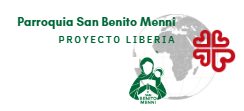 B A S E S   I   C O N C U R S O   G A S T R O N Ó M I C O EN SAN BENITO MENNI(MODALIDADES: TORTILLA DE PATATA Y CROQUETAS) La participación podrá ser individual o por grupo (dándole un nombre al grupo).Los participantes deberán acudir a la parroquia el domingo 21 de junio entre las 11:00  y 11:45 hr a entregar su tortilla y/o plato de croquetas ya preparados, junto con el nombre del participante o grupo en una hoja.En el momento de la entrega se asignará un número a cada plato según orden de llegada.Las tortillas y croquetas serán catadas y valoradas por el jurado del concurso a las 12:00hr.El jurado estará compuesto por los miembros del equipo del Proyecto Liberia.La calificación final de cada plato será el resultado de promediar la puntuación que de cada uno de los miembros del jurado, entre 1 y 5.Al finalizar la cata del jurado se ofrecerá la degustación de las tortillas y croquetas a los asistentes en nuestro APERITIVO SOLIDARIO, al precio de 3 € que incluye pincho más bebida y 1,5 € si es sólo bebida o sólo pincho, que irán destinados en su totalidad al Proyecto Liberia.Se pueden utilizar todos los ingredientes que se quiera pero tienen que ser elaboraciones caseras.Habrá premio para el ganador de la mejor tortilla y para el ganador de las mejores croquetas¡ANÍMATE A PARTICIPAR Y QUE PODAMOS DEGUSTAR TUS MARAVILLOS PLATOS!Y ven a tomarte el aperitivo con nosotros, cuyo donativo irá directo a Liberia. No te lo pierdas.Si no puedes ir y quieres hacer un donativo, a través de transferencia en el número de cuenta: ES61 0075 0123 5206 0152 7874, poniendo en concepto: PROYECTO LIBERIAGracias por tu participación y colaboración